Name:			Bell Ringer			Date:Match the structures and functions and label the diagram! 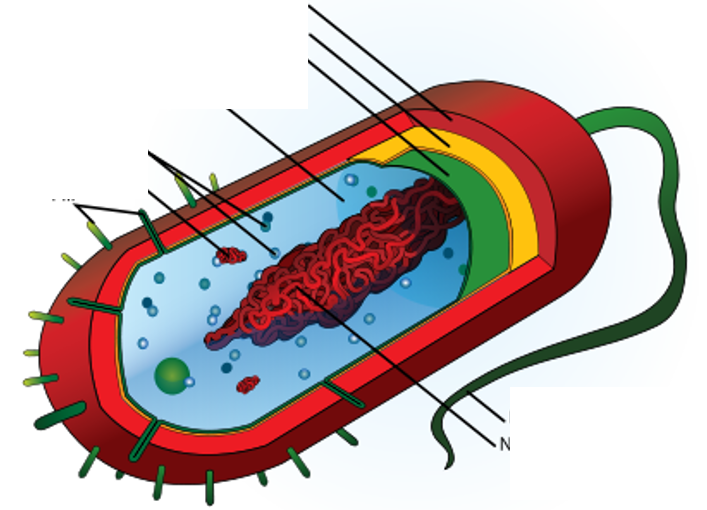 What is the important p-word for the material that makes up the cell wall of bacteria? Name:			Bell Ringer			Date:Match the structures and functions and label the diagram! What is the important p-word for the material that makes up the cell wall of bacteria? ____ Ribosomes A - Small, independently replicating, transferable circular DNA____ Plasmid B - 'Jelly' that makes up the cell interior – where metabolism takes place____ Cytoplasm C - Thick non-protein layer surrounding the cell____ Plasma membraneD - Contains the cytoplasm, determines what goes in and out of the cell____ EndosporeE - Maintains the shape of the cell – structural support____ CapsuleF - Protein synthesis____ PiliG - Attachment to solid surfaces, transfer of DNA from one cell to another and cell-cell adhesion____ Cell wall H - A free floating chromosome of DNA____ Flagella I - Tough coated structure which contains a full bacterial chromosome____ Nucleoid J - Used for movement____ Ribosomes A - Small, independently replicating, transferable circular DNA____ Plasmid B - 'Jelly' that makes up the cell interior – where metabolism takes place____ Cytoplasm C - Thick non-protein layer surrounding the cell____ Plasma membraneD - Contains the cytoplasm, determines what goes in and out of the cell____ EndosporeE - Maintains the shape of the cell – structural support____ CapsuleF - Protein synthesis____ PiliG - Attachment to solid surfaces, transfer of DNA from one cell to another and cell-cell adhesion____ Cell wall H - A free floating chromosome of DNA____ Flagella I - Tough coated structure which contains a full bacterial chromosome____ Nucleoid J - Used for movement